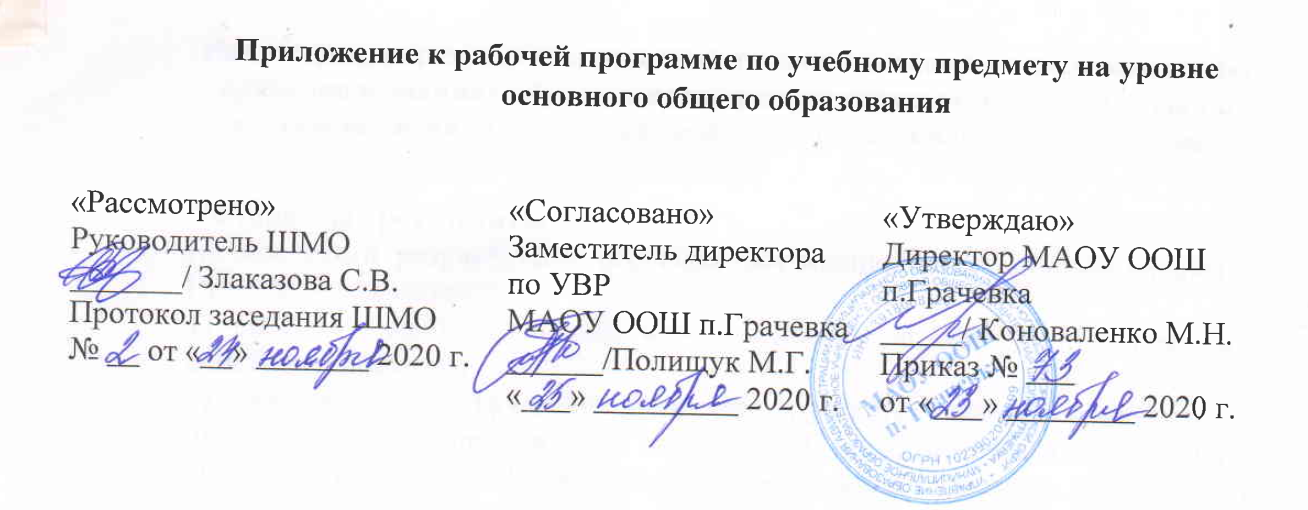 ПРИЛОЖЕНИЕк рабочей программе по учебному предмету «Русский язык» 7 классна 2020/2021 учебный годРазработчик программы:Учитель русского языка и литературы Соколюк Ю.С.п.Грачевка 2020Планируемые результаты освоения тем, направленных на ликвидацию пробелов в знаниях обучающихся, показавших низкие результаты по итогам написания Всероссийской проверочной работы по русскому языкуЛичностные результаты:Личностными результатами освоения обучающимися тем, приведенных в Приложении являются:1) ребёнок может принимать ответственность за собственные решения, действия и поступки.2) осознание эстетической ценности русского языка; уважительное отношение к родному языку, гордость за него; потребность сохранить чистоту русского языка как явления национальной культуры; стремление к речевому самосовершенствованию;3) достаточный объём словарного запаса и усвоенных грамматических средств для свободного выражения мыслей и чувств в процессе речевого общения; способность к самооценке на основе наблюдения за собственной речью.Метапредметные результаты:Обучащиеся научатся фиксировать затруднения в собственной деятельности, выявлять причины этих затруднений, определять цель своей дальнейшей работы, выбирать средства и способы достижения поставленной цели, осуществлять поиск необходимой информации.Обучающиеся научатся сравнивать, анализировать, делать вывод, формулировать свое мнение и позицию, координировать различные позиции в сотрудничестве.Предметные результаты:Обучающийся научится: • отработает навык постановки тире между подлежащим и сказуемым, выраженным именем существительным в простых предложениях.• распознавать в тексте фразеологизмы, объяснять их значение;• производить словообразовательный разбор слова;• порядку морфологического разбора изученных частей речи;Обучающийся получит возможность научиться: • самостоятельно строить предложения с использованием фразеологизмов;• обобщать виды разборов — осуществлять логическую операцию перехода от одного вида разбора к другому, от простого к сложному;• осуществлять поиск слов в словообразовательной цепочке, формулировать порядок словобразовательного разбора;Пояснение внесенных измененийНа изучение предмета «Русский язык» в 7 классе отводится 4 часа в неделю, итого 140 часов за учебный год. В целях ликвидации пробелов в знаниях обучающихся, показавших низкие результаты по итогам написания Всероссийской проверочной работы по русскому языку предполагается внести следующие изменения в рабочую программу по русскому языку:К 50-му занятию к уроку «анализа контрольного диктанта» добавить задания, содержащие различные виды фразеологизмов, правила их толкования.К 51-му занятию на «Комплексный анализ текста» добавить задания со словообразовательным разбором слова. Из двух занятий на повторение изученного в 5-м классе по теме «Имя существительное» одно уделить формированию умения распознавать предложения с прямой речью.Во время 54-го занятия на «Комплексный анализ текста» повторить правило постановки тире между подлежащим и сказуемым, выраженным именем существительным, отработать навык постановки тире в таких предложениях. В рамках темы «Морфологический разбор наречия» отработать умение морфологического разбора имени существительного, имени прилагательного и глагола.Включить в промежуточный контроль задания на оценку несформированных умений, видов деятельности, характеризующих достижение планируемых результатов освоения основной образовательной программы основного общего образования.Тематическое планирование (с изменениями)50Анализ контрольного диктанта и работа над ошибками. ВПМ «Комплексный анализ текста». Объяснение значений фразеологизмов.1ВПМ10 «Комплексный анализ текста»51ВПМ11 «Комплексный анализ текста». Словообразовательный разбор слова1ВПМ11 «Комплексный анализ текста»Наречие (30 ч.)Наречие (30 ч.)Наречие (30 ч.)52Наречие как часть речи. ВПМ «Развитие устной речи» 1ВПМ3 «Развитие устной речи»53Разряды наречий. Способы образования наречий154ВПМ «Комплексный анализ текста». Правило постановки тире между подлежащим и сказуемым1ВПМ12 «Комплексный анализ текста»55Р.Р. Сочинение по картине И.Попова «Первый снег». ВПМ «Развитие устной речи»1ВПМ5 «Развитие устной речи»56Степени сравнения наречий157Морфологический разбор наречия. Морфологический разбор других частей речи: имени существительного, имени прилагательного, глагола158ВПМ «Комплексный анализ текста»1ВПМ13 «Комплексный анализ текста»59Промежуточный контроль160Слитное и раздельное написание не с наречиями на –о и -е1